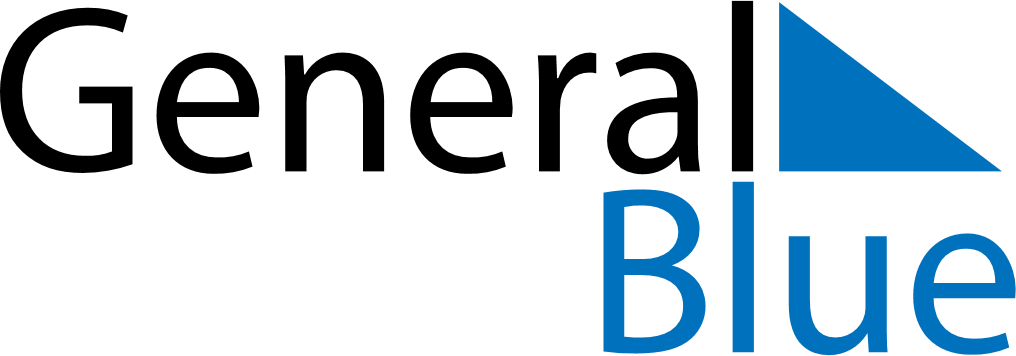 November 2028November 2028November 2028PhilippinesPhilippinesSundayMondayTuesdayWednesdayThursdayFridaySaturday1234All Saints’ DayAll Souls’ Day56789101112131415161718192021222324252627282930Bonifacio Day